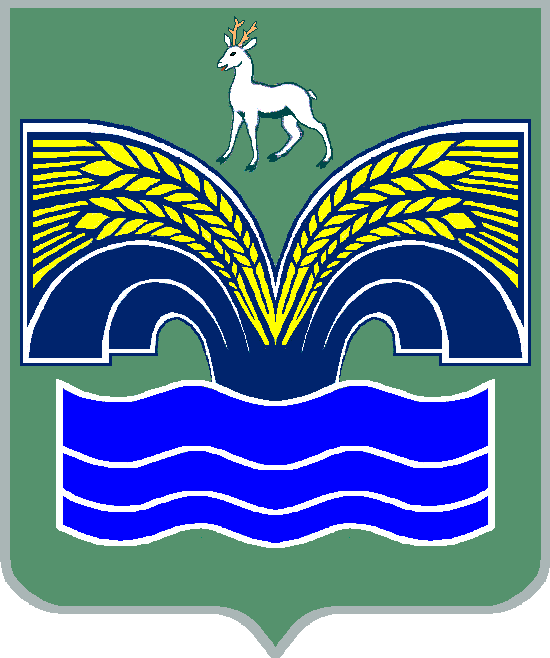 АДМИНИСТРАЦИЯ СЕЛЬСКОГО ПОСЕЛЕНИЯ ХИЛКОВО МУНИЦИПАЛЬНОГО РАЙОНА КРАСНОЯРСКИЙ САМАРСКОЙ ОБЛАСТИПОСТАНОВЛЕНИЕот  26 июня 2024 года  № 56О внесении изменений в постановление администрации сельского поселения Хилково муниципального района Красноярский Самарской области от 15.11.2023 № 86 «Об утверждении Перечня муниципальных программ сельского поселения Хилково муниципального района Красноярский Самарской области на 2024 год» В соответствии с пунктом 3 части 4 статьи 36 Федерального закона от 06.10.2003 № 131-ФЗ «Об общих принципах организации местного самоуправления в Российской Федерации», пунктом 3 статьи 42 Устава сельского поселения Хилково муниципального района Красноярский Самарской области, принятого решением Собрания представителей сельского поселения Хилково муниципального района Красноярский Самарской области от 13.07.2015 № 18, пунктом 3.3 Постановления Администрации сельского поселения Хилково муниципального района Красноярский  от 06.08.2013 г. № 93 «О муниципальных долгосрочных целевых программах», Администрация сельского поселения Хилково муниципального района Красноярский Самарской области ПОСТАНОВЛЯЕТ:1. Внести в постановление администрации сельского поселения Хилково муниципального района Красноярский Самарской области от 15.11.2023 № 86 «Об утверждении Перечня муниципальных программ сельского поселения Хилково муниципального района Красноярский Самарской области на 2024 год» следующие изменения:1. Добавить пункт 4 в утвержденный перечень муниципальных программ сельского поселения Хилково муниципального района Красноярский Самарской области на 2024 год,  изложив в следующей редакции:Опубликовать настоящее постановление в газете «Красноярский  вестник» и разместить на официальном сайте администрации муниципального района Красноярский Самарской области в сети «Интернет» в разделе/ Поселения/.Настоящее постановление вступает в силу со дня его официального опубликования в газете «Красноярский вестник».Глава сельского поселения Хилково муниципального района Красноярский Самарской области                                О.Ю. Долгов№ п/пНаименование муниципальной программыНаправление реализации муниципальной программыКоординатор муниципальной программыОтветственный исполнитель муниципальной программы4Формирование комфортной городской среды сельского поселения Хилково муниципального района Красноярский Самарской области на 2025-2030 годы.Благоустройство дворовых и общественных территорий Глава сельского поселения Хилково муниципального района Красноярский Самарской областиАдминистрация сельского поселения Хилково муниципального района Красноярский Самарской области